Questionnaire – Fête des voisinsVocabulaireCertains mots ou expressions dans l’article sont en gras et souligné : nos proches – bourru – espace vital – prolixes – confessions – incontournable – tenir le haut de l’affiche – éviter les blancs.Note en face de chaque définition le mot ou l’expression correspondant.Qui a des manières brusques, qui est d’humeur désagréable : ………………………………………Confidences, aveux : ………………………………………………………………………………………………..Eviter les moments où l’on n’a plus rien à se dire : ……………………………………………………..Espace nécessaire à la survie : ………………………………………………………………………………….Inévitable, obligatoire : ……………………………………………………………………………………………..Nos amis, notre famille : …………………………………………………………………………………………..Bavard, qui a beaucoup de choses à dire ou à écrire : ……………………………………………….Avoir du succès : ………………………………………………………………………………………………………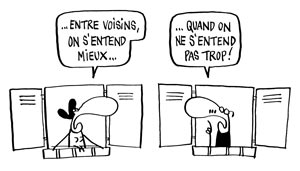 Compréhension	1/ Vrai ou Faux. Coche la bonne réponse.	2/ QCM. Coche la (ou les) bonnes réponses.Quels lieux partage-t-on entre voisins ? Une courUn jardinUn couloirUne salle de bainComment les voisins se perçoivent-ils ? Bourrus ParfaitsBruyantsGentilsQuel est le pire défaut des voisins selon le sondage ?Leur problème d’hygiène.Le fait qu’ils soient sans-gêne.Le bruit qu’ils font lorsqu’ils invitent des amis. Quels sont les médias qui encouragent les confessions sur les voisins ? La presseLa radioLa télévisionLe cinéma	3/ Complète le tableau ci-dessous :Trois films sont cités dans l’article. Ecris le titre des films, leur année de sortie ainsi que les acteurs qui y ont un rôle. 	4/ Ecris un message à ton voisin :Sur Twitter de nombreux messages sont adressés aux voisins avec le hashtag Cher voisin, comme le montre les exemples suivants : 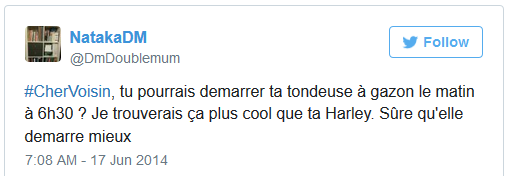 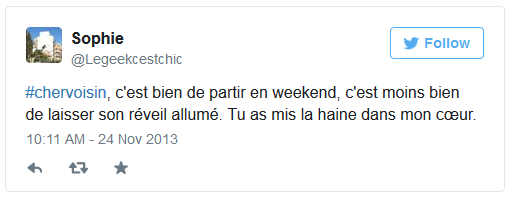 À ton tour, écris un Tweet adressé à ton (ta) voisin(e) : 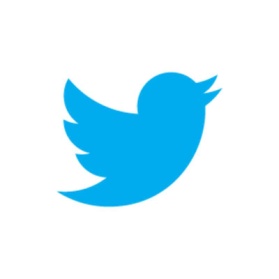 BONS                                 Fiche apprenant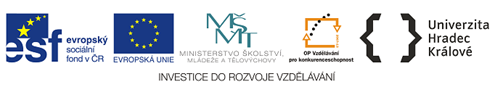 VraiFauxa) Ce sont les voisins qui posent problème.b) Le voisin, comme le beau-père et le banquier sont des personnes que l’on aime détester.c) La page Facebook « Cher voisin » compte près de 65 000 fans.d) La mini-série « Nos chers voisins » diffusée sur TF1 compte 4 saisons.e) Le voisin est un personnage récurrent au cinéma. Nom du filmAnnée de sortieActeur(s)123